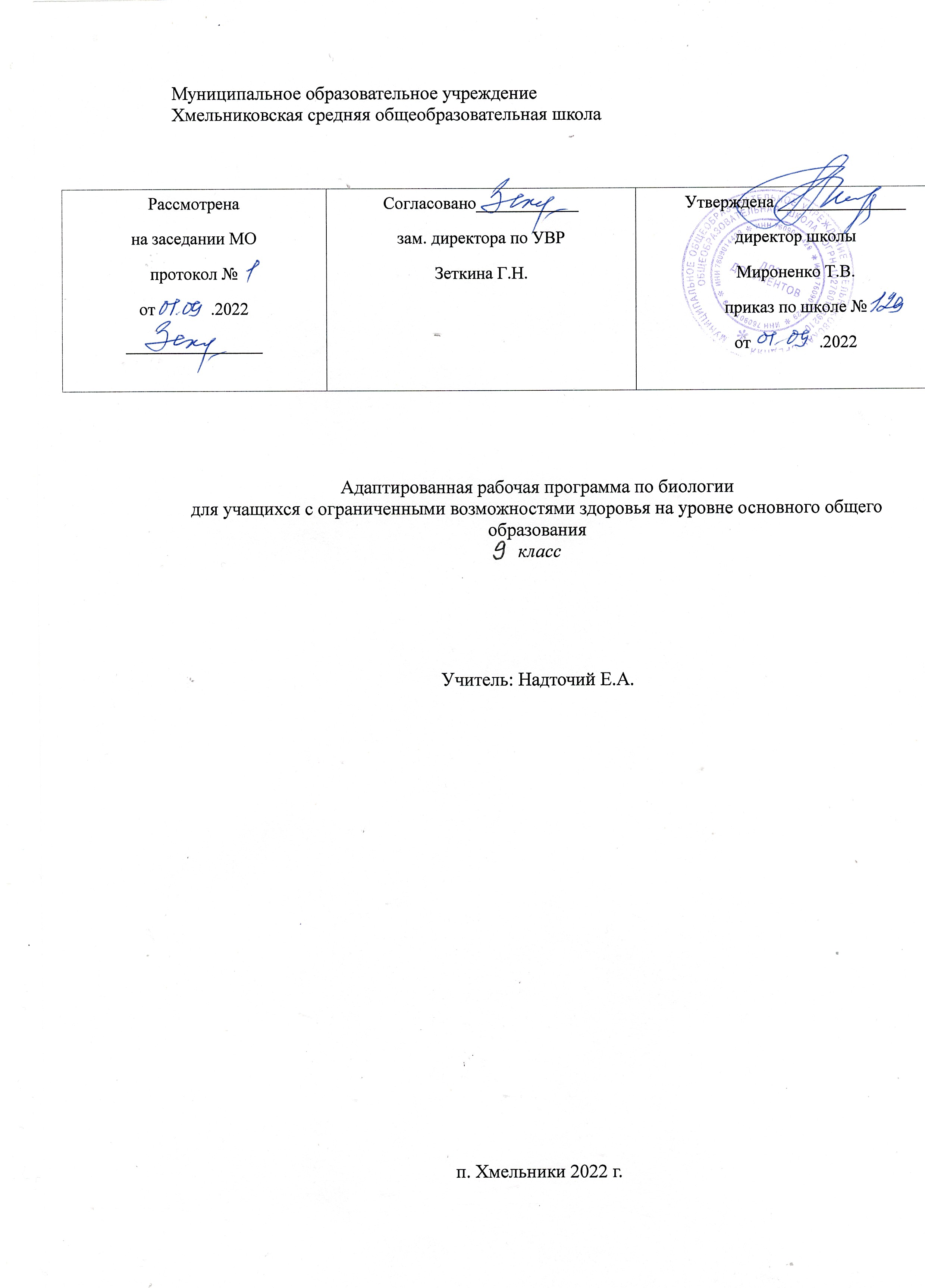 Пояснительная записка Рабочая программа составлена на основе:- Закона «Об образовании в Российской Федерации от 29 декабря 2012 г. №273 — ФЗ. Федеральный закон от 29.12.2012 №273 — ФЗ (с изм. и доп. вступ. в силу в 2019 г.);- Приказа Министерства образования и науки Российской Федерации от 28 августа 2020 года № 442 «Об утверждении Порядка организации и осуществления образовательной деятельности по основным общеобразовательным программам – образовательным программам начального общего, основного общего и среднего общего образования»;- Приказа Министерства образования и науки Российской Федерации от 10 апреля 2002 г. № 29/2065- п «Об утверждении учебных планов специальных (коррекционных) образовательных учреждений для обучающихся, воспитанников с отклонениями в развитии»;- Постановления Главного государственного санитарного врача РФ от 28 сентября 2020 г. N 28 "Об утверждении санитарных правил СП 2.4.3648-20 "Санитарно-эпидемиологические требования к организациям воспитания и обучения, отдыха и оздоровления детей и молодежи""- АООП ООО МОУ Хмельниковская СОШ;- «Программы специальных (коррекционных) общеобразовательных учреждений VIII вида. 5 – 9 классы» под редакцией В. В. Воронковой. М: Гуманитарный изд. центр ВЛАДОС, 2011 г.;- Учебного плана МОУ Хмельниковская СОШ на 2022-2023 учебный год.Учебник - А.И. Никишова Биология. Анатомия. 9 класс. Учебник для общеобразовательных организаций, реализующих адаптированные основные общеобразовательные программы. Рекомендовано Министирством образования и науки РФ, 7 издание- М.: Просвещение, 2017.Программа рассчитана на 68 часов в год (2 часа в неделю).Цель школьного курса биологии – дать элементарные, но научные и систематические сведения об окружающем мире, о неживой природе, растениях, животных, строении человека. Задачи:Сообщение учащимся знаний об основных элементах неживой природы (воде, воздухе, полезных ископаемых, почве) и неживой природы (о строении и жизни растений и животных, а также об организме человека и его здоровье);Формирование правильного понимания таких природных явлений, как дождь, снег, ветер, туман, осень, зима, весна, лето в жизни растений и животных;Формирование бережного отношения к природе;Привитие навыков, способствующих сохранению и укреплению здоровья человека.Каждый год обучения имеет свои специфические задачи, связанные с изучением учебного материала.Задачи 9 класса:-сообщение учащимся знаний об организме человека и его здоровье.- проведение через весь курс экологического воспитания (рассмотрения окружающей среды как комплекса условий, необходимых для жизни всех живых существ).-привитие навыков, способствующих сохранению и укреплению здоровья человека.Данная программа составлена с учетом психофизических особенностей учащихся интеллектуальной недостаточностью. Биологический материал в силу своего содержания обладает значительными возможностями для развития и коррекции познавательной деятельности умственно отсталых детей: они учатся анализировать, сравнивать изучаемые объекты, понимать причинно-следственные зависимости. Работа с пособиями учит абстрагироваться, развивает воображение учащихся. Систематическая словарная работа на уроках биологии расширяет лексический запас детей со сниженным интеллектом, помогает им употреблять новые слова в связной речи. Основные направления коррекционной работы:1.	Коррекция переключаемости и распределение внимания;2.	Коррекция логического мышления, зрительной и вербальной памяти3.	Коррекция слухового и зрительного восприятия4.	Коррекция произвольного внимания5.	Развитие самостоятельности, аккуратностиБиология как учебный предмет имеет большое значение для всестороннего развития учащихся со сниженной мотивацией к познанию.Изучение биологии расширяет кругозор детей об окружающем мире, позволяет увидеть явления и процессы во взаимосвязи, улучшает социализацию и адаптацию в социум, накопление жизненного опыта.Содержание программы (68 ч, 2 ч в неделю)Введение. Место человека среди млекопитающих (как единственного разумного существа) в живой природе. Заметные черты сходства и различия в строении тела человека и животных (на основании личных наблюдений и знаний о млекопитающих животных).	Общий обзор организма человека. Общее знакомство с организмом человека. Краткие сведения о строении клеток и тканей человека. Органы и системы органов (опорно-двигательная, пищеварительная, кровеносная, выделительная, дыхательная, нервная и органы чувств).Опора тела и движение. Значение опорно-двигательной системы. Состав и строение костей. Скелет человека. Соединения костей (подвижное и неподвижное). Первая помощь при ушибах, растяжении связок, вывихах суставов и переломах костей. Основные группы мышц человеческого тела. Работа мышц. Значение физических упражнений для правильного формирования скелета и мышц. Предупреждение искривления позвоночника и развития плоскостопия. Демонстрация скелета человека, позвонков. Опыты, демонстрирующие статическую и динамическую нагрузки на мышцы; свойства декальцинированных и прокаленных костей.Кровь и кровообращение. Значение крови и кровообращения. Состав крови (клетки красные, белые), плазма крови. Органы кровообращения: сердце и сосуды. Большой и малый круги кровообращения. Сердце, его строение и работа. Движение крови по сосудам. Пульс. Предупреждение сердечно-сосудистых заболеваний. Первая помощь при кровотечениях. Отрицательное влияние никотина и алкоголя на сердце и сосуды (а через кровеносную систему — на весь организм). Лабораторные работы: Подсчет частоты пульса в спокойном состоянии и после ряда физических упражнений (приседания, прыжки, бег).Дыхание. Значение дыхания. Органы дыхания, их строение и функции. Голосовой аппарат. Газообмен в легких и тканях. Болезни, передающиеся через воздух. Гигиена органов дыхания. Отрицательное влияние никотина на органы дыхания. Необходимость чистого воздуха для дыхания. Демонстрация опыта, обнаруживающего углекислый газ в выдыхаемом воздухе.Пищеварение. Значение пищеварения. Питательные вещества и витамины. Пищевые продукты. Органы пищеварения. Пищеварение в ротовой полости, желудке, кишечнике. Всасывание питательных веществ в кровь. Гигиена питания и предупреждение желудочно-кишечных заболеваний, пищевых отправлений и глистных заражений. Демонстрация опытов: Обнаружение крахмала в хлебе и картофеле. Обнаружение белка и крахмала в пшеничной муке. Действие слюны на крахмал. Действие желудочного сока на белки.Почки. Органы мочевыделительной системы, их значение. Внешнее строение почек и их расположение в организме. Предупреждение почечных заболеваний.Кожа. Кожа человека и ее значение как органа защиты организма, осязания, выделения (пота) и терморегуляции. Закаливание организма. Гигиена кожи и гигиенические требования к одежде. Профилактика и первая помощь при тепловом и солнечных ударах, ожогах и обморожении.Нервная система. Строение и значение нервной системы (спинной и головной мозг, нервы). Гигиена умственного труда. Отрицательное влияние на нервную систему алкоголя и никотина. Сон и его значение.Органы чувств. Значение органов чувств. Строение, функции, гигиена органа зрения. Строение органа слуха. Предупреждение нарушений слуха. Органы обоняния и вкуса.Охрана здоровья человека в Российской Федерации. Система здравоохранения в Российской Федерации. Мероприятия, осуществляемые в нашей стране по охране труда. Организация отдыха. Медицинская помощь. Социальное обеспечение по старости, болезни и потере трудоспособности. В 9 классе большое внимание уделено социализации учащихся коррекционной школы, их интеграции и адаптации в современных условиях. Важной частью программы является получение знаний о строении организма, проведение профилактической работы по использованию здорового образа жизни, умение ориентироваться в своем теле с целью сохранения и укрепления здоровья, возможность оказания первой медицинской помощи.Основные требования к знаниям и умениям учащихся 9 класса:Распределение часов по четвертямУчебно - тематический план.Календарно- тематическое планирование.Литература: Программа специальных (коррекционных) общеобразовательных учреждений VIII вида 5 – 9 классы. Москва, Владос,2000.Е.Н.Соломина, Т.В.Шевырева.Биология.Человек. 9 класс. Учебник для общеобразовательных организаций, реализующих адаптированные основные общеобразовательные программы. М.: Просвещение, 2017.	1 уровень	2уровень3уровеньУчащиеся должны знать:Учащиеся должны знать:Учащиеся должны знать:Название, строение и расположение основных органов организма человека.Элементарное представление о функциях основных органов и их систем.Влияние физических нагрузок на организм человека.Вредное влияние курения и алкогольных напитков на организм.Основные санитарно-гигиенические правила.Название, строение и расположение основных органов в организме человека.Вредное влияние курения и алкогольных напитков на организмВлияние физических нагрузок на организм человека. Основные санитарно-гигиенические правила.Названия, строение и расположение основных органов организма человека.Вредное влияние курения и алкогольных напитков на организм человека.Гигиенические правила.Учащиеся должны уметь:Учащиеся должны уметь:Применять приобретенные знания о строении и функциях человеческого организма в повседневной жизни с целью сохранения и укрепления своего здоровья.Соблюдать санитарно-гигиенические правила.Применять приобретенные знания с целью сохранения и укрепления своего здоровья.Соблюдать санитарно-гигиенические правила.Применять приобретенные знания с целью сохранения и укрепления своего здоровья.Соблюдать санитарно-гигиенические правила.1 четверть2 четверть3 четверть4 четвертьИтого Количество часов18151619681Общий обзор.45Опорно-двигательная система.146Кровь и кровообращение. Сердечно- сосудистая система.87Дыхательная система.58Пищеварительная система.139Мочевыделительная система.310Кожа.611Нервная система.712Органы чувств.413Охрана здоровья человека в Российской Федерации214Повторение2№ п/пСодержание учебного предметаКол-во часовКоррекция и развитие через возможные виды              деятельности учащихсяОборудование и наглядностьСловарьПредметные результатыСтр. учеб-никаДата1 четверть (18ч)1 четверть (18ч)1 четверть (18ч)1 четверть (18ч)1 четверть (18ч)1 четверть (18ч)1 четверть (18ч)1 четверть (18ч)1 четверть (18ч)1.Общий обзор.41.1Введение.1Работать с терминамиУчебник, иллюстрацииАнатомия Физиология Гигиена Знает понятия анатомия, физиология, гигиена4-57.091.2Место человека в живой природе.1Выделять главное отличие человека от животного – разум и речь.Учебник, иллюстрацииЧеловекМлекопитающееЗнает сходства и различия в строении тела человека и животного.Умеет рассказывать для чего нужны знания о строении тела человека.6-98.091.3Строение клеток и тканей организма1Зарисовать в тетради схему строения клетки, ее химический состав. Сравнить назначения видов тканиУчебник, иллюстрацииЯдроЦитоплазмаМембранаОрганоидыЭпителиальнаяСоединительнаяНервнаяЗнает строение клетки, ее химический состав, названия видов тканей9-1314.091.4Органы и системы органов человека1Уметь ориентироваться в частях своего тела.Учебник, иллюстрацииОрганы Системы органовУмеет ориентироваться в частях своего тела.13-1615.092.Опорно-двигательная система.142.1Скелет человека. Его значение. Основные части.1Уметь ориентироваться в частях своего скелета.Учебник, иллюстрацииСкелет Череп Позвоночник Грудная клетка КонечностиУмеет ориентироваться в частях своего скелета. Знать значение ОД системы для организма17-215.102.2Состав и строение костей.1Зарисовать в тетради строение кости. Различать виды костейУчебник, иллюстрацииНадкостница Трубчатые, губчатые, плоские костиЗнает из чего состоят кости, почему они бывают хрупкими.22-245.102.3Соединение костей.1Различать виды соединений костейУчебник, иллюстрацииНеподвижноеПодвижное Полуподвижное  Знает виды соединений костей25-286.102.4Череп.1Различать части черепаУчебник, иллюстрацииЧереп челюсть Черепная коробкаЛицевой отделУмеет ориентироваться в частях черепа.29-316.102.5Скелет туловища.1Различать части туловища.Учебник, иллюстрацииПозвоночник Грудная клеткаРебра ПозвонкиСпинной мозгУмеет ориентироваться в скелете туловища31-3513.102.6Скелет верхних конечностей.1Различать части верхних конечностей.Учебник, иллюстрацииПлечевой поясЛопаткаКлючица плечоПредплечье Кисть Умеет ориентироваться в скелете верхних конечностей.36-3813.102.7Скелет нижних конечностей.1Различать части нижних конечностей.Учебник, иллюстрацииТазовый поясКрестецБедро голень Стопа Умеет ориентироваться в скелете нижних конечностей.39-4120.102.8Первая помощь при растяжении связок, переломах костей, вывихах суставов.1Выполнять первую помощь при растяжении связок, переломах костей, вывихах суставов.Учебник, иллюстрацииРастяжениеВывихПереломШинаЗнает, как оказать первую помощь при растяжении, вывихе и переломе.42-4520.102.9	Значение и строение мышц.1Различать виды мышцУчебник, иллюстрацииМышцыДлинные Широкие короткиеЗнает названия основных виды мышц человека46-502.10Основные группы мышц человека.1Различать группы мышцУчебник, иллюстрацииМышцы головы, шеи, туловища, конечностейРазличает группы мышц50-522.11Работа мышц. Физическое утомление.1Выполнять упражнения на работу мышцУчебник, иллюстрацииСухожилия, СгибателиРазгибателиЗнает работу мышц53-562.12Предупреждение искривления позвоночника. плоскостопие1Выполнять упражнения на предупреждение искривления позвоночника. плоскостопиеУчебник, иллюстрацииИскривление ПлоскостопиеОсанкаУмеет выполнять упражнения на предупреждение искривления позвоночника. плоскостопие57-612.13Значение опорно-двигательной системы. Роль физических упражнений в ее формировании1Выполнять упражнения на предупреждение болезнейУчебник, иллюстрацииСпорт ТрудУпражненияЗнает, как оказать первую помощь при растяжении, вывихе и переломе. Умеет выполнять упражнения на предупреждение болезней.62-662.14Контрольная работа за 1 четверть  по теме: «Опорно-двигательная система.»1Выполнять самостоятельно тест по теме разделаТестУмеет самостоятельно работать2 четверть (15ч)2 четверть (15ч)2 четверть (15ч)2 четверть (15ч)2 четверть (15ч)2 четверть (15ч)2 четверть (15ч)2 четверть (15ч)2 четверть (15ч)3.Кровь и кровообращение. Сердечно- сосудистая система.83.1Значение крови и кровообращения.1Выделять и называть значение кровиУчебник, иллюстрацииКровь КровообращениеИммунитетЗнает значение крови и кровообращения, состав крови.66-683.2Состав крови.1Различать клетки крови по их назначениюУчебник, иллюстрацииПлазма ЭритроцитыТромбоцитыЛейкоциты ДонорЗнает состав крови69-723.3Органы кровообращения. Сосуды.1Различать органы кровообращения по их назначениюУчебник, иллюстрацииСосуды АртерииВены КапиллярыЗнает органы кровообращения: сосуды73-773.4Органы кровообращения. Сердце и его работа.1Различать органы кровообращения по их назначениюУчебник, иллюстрацииПредсердиеЛевый и правый желудочекПредсердиеАорта ПульсЗнает органы кровообращения: сердце. Умеет ориентироваться, где находиться сердце77-813.5Большой и малый круги кровообращения.1Различать круги кровообращения по их назначениюУчебник, иллюстрацииБольшой и малый круги кровообращенияАртериальная кровьВенозная кровьЗнает работу органов кровообращения. Умеет измерять пульс.82-853.6Сердечно- сосудистые заболевания и их предупреждение1Устанавливать причинно-следственные связи: образ жизни- состояние здоровья. Измерить давлениеУчебник, иллюстрации, тонометрАртериальное давлениеИнфаркт миокардаГипертонияИнсульт КардиологЗнает профилактику сердечно- сосудистых заболеваний85-883.7Первая помощь при кровотечениях.1Оказывать первая помощь при кровотечениях.Учебник, иллюстрации, аптечкаБинт Жгут ПовязкаПерекись водородаЙод ЗеленкаКровотечениеЗнает и умеет оказывать первую помощь при кровотечениях.89-933.8Контрольная работа по теме: «Кровь и кровообращение. Сердечно- сосудистая система.»1Выполнять самостоятельно тест по теме разделаТестУмеет самостоятельно работать4.Дыхательная система.54.1Дыхание. Значение дыхания. Органы дыхания. Их строение и функции.1Различать органы дыхания по их назначениюУчебник, иллюстрацииДыхательные путиГолосовые связкиЛегкие НосоглоткаБронхи ДиафрагмаУмеет ориентироваться, где находятся органы дыхания. Знает их назначение.94-994.2Газообмен в легких и тканях.1Строить последовательность процесса газообмена в легких и тканяхУчебник, иллюстрацииГазообменКислородУглекислый газВодяные парыУмеет рассказать, как происходит газообмен в легких и тканях.99-1014.3Гигиена дыхания.1Устанавливать причинно-следственные связи: как сделать чистым воздухУчебник, иллюстрацииПыльВыхлопные газыЗнает профилактические меры по гигиене дыхания 102-1064.4Болезни органов дыхания и их предупреждение.1Устанавливать причинно-следственные связи: образ жизни- состояние здоровья.Учебник, иллюстрацииАнгина БронхитВоспаление легкихГрипп ОРВИТуберкулез Знает профилактику болезней органов дыхания106-1134.5Контрольная работа за 2 четверть по теме: «Сердечно- сосудистая и дыхательная системы.»1Выполнять самостоятельно тест по теме разделаТестУмеет самостоятельно работать5.Пищеварительная система.135.1Значение питания. Пищевые продукты.1Различать пищевые продуктыУчебник, иллюстрацииПищеварениеПитаниеЗнает влияние питания на организм113-1155.2Питательные вещества1Различать питательные веществаУчебник, иллюстрацииБелкиЖирыУглеводыЗнает влияние питательных веществ на организм115-1193 четверть (16ч)3 четверть (16ч)3 четверть (16ч)3 четверть (16ч)3 четверть (16ч)3 четверть (16ч)3 четверть (16ч)3 четверть (16ч)3 четверть (16ч)5.3Витамины1Различать витаминыУчебник, иллюстрацииВитаминыАвитаминоз Знает влияние витаминов на организм119-1245.4Органы пищеварения.1Различать органы пищеварения по их назначениюУчебник, иллюстрацииЖелудок ПищеводПоджелудочная железа ПеченьКишечникРотовая полостьУмеет ориентироваться, где находятся органы пищеварения. Знает их назначение.124-1275.5Ротовая полость. Зубы.1Различать виды зубов по их назначениюУчебник, иллюстрацииРотовая полостьЯзыкСлюнные железыРезцы КлыкиКоренные зубыУмеет ориентироваться, где находятся зубы. Знает их назначение128-1315.6Изменение пищи в желудке.1Строить последовательность процесса пищеваренияУчебник, иллюстрацииПищеводЖелудокЖелудочныйсокЗнает, что происходит с пищей в разных отделах пищеварительной системы.131-1345.7Изменение пищи в кишечнике. Печень.1Строить последовательность процесса пищеваренияУчебник, иллюстрацииТонкий кишечникПеченьПоджелудочная железаТолстый кишечникАппендицитЗнает, что происходит с пищей в разных отделах пищеварительной системы.134-1375.8Гигиена питания.1Устанавливать причинно-следственные связи: образ жизни- состояние здоровья.Учебник, иллюстрацииГигиена питаниядиетологЗнает профилактические меры по гигиене питания137-1415.9Уход за зубами и ротовой полостью1Устанавливать причинно-следственные связи: образ жизни- состояние здоровья.Учебник, иллюстрацииКариесВоспаление десенСтоматолог Знает профилактические меры по уходу за зубами141-1445.10	Предупреждение желудочно-кишечных заболеваний.1Устанавливать причинно-следственные связи: образ жизни- состояние здоровья.Учебник, иллюстрацииГастритЯзва желудкаГепатитЦиррозЗнает профилактику болезней органов пищеварения145-1475.11Предупреждение инфекционных заболеваний и глистных заражений.1Устанавливать причинно-следственные связи: образ жизни- состояние здоровья.Учебник, иллюстрацииИнфекционные заболевания Глистные зараженияГлистыДизентерия.Знает профилактику болезней органов пищеварения148-1515.12Пищевые отравления.1Устанавливать причинно-следственные связи: образ жизни- состояние здоровья.Учебник, иллюстрацииБотулизмОтравление грибами.Знает профилактику болезней органов пищеварения151-1585.13Контрольная работа по теме: «Пищеварительная система.»1Выполнять самостоятельно тест по теме разделаТестУмеет самостоятельно работать6.Мочевыделительная система.36.1Почки- органы выделения.1Различать органы выделения по их назначениюУчебник, иллюстрацииМочеточникиМочевой пузырьМочаПочки Умеет ориентироваться, где находятся органы выделения. Знает их назначение158-1616.2Предупреждение почечных заболеваний1Устанавливать причинно-следственные связи: образ жизни- состояние здоровья.Учебник, иллюстрацииПочечные заболеванияЗнает профилактику болезней органов выделения.162-1656.3Контрольная работа за 3 четверть по теме: «Пищеварительная и мочевыделительная системы.»1Выполнять самостоятельно тест по теме разделаТестУмеет самостоятельно работать7.Кожа.77.1Кожа и ее роль в жизни человека1Выделять роль кожи для организмаУчебник, иллюстрацииПотовые и сальные железыКожа Знает значение кожи165-1697.2Уход за кожей1Устанавливать причинно-следственные связи: образ жизни- состояние здоровья.Учебник, иллюстрацииМыло ГельМочалка Крем Знает и умеет выполнять гигиенические меры169-1714 четверть (19ч)4 четверть (19ч)4 четверть (19ч)4 четверть (19ч)4 четверть (19ч)4 четверть (19ч)4 четверть (19ч)4 четверть (19ч)4 четверть (19ч)7.3Волосы и ногти. Уход за волосами и ногтями1Устанавливать причинно-следственные связи: образ жизни- состояние здоровья.Учебник, иллюстрацииВолосы НогтиПластиныКорниГрибковые пораженияЗнает и умеет выполнять гигиенические меры171-1757.4Закаливание организма.1Устанавливать причинно-следственные связи: образ жизни- состояние здоровья.Учебник, иллюстрацииЗакаливаниеСолнечные ванныВоздушные ванныВодные процедурыЗнает и умеет выполнять меры по закаливанию176-1787.5Первая помощь при тепловых и солнечных ударах. Первая помощь при ожогах и обморожении. 1Оказывать первая помощь при тепловых и солнечных ударах, при ожогах и обмороженииУчебник, иллюстрацииТепловой ударСолнечный ударПерегревание ОжогОбморожениеЗнает и умеет выполнять меры при тепловых и солнечных ударах, при ожогах и обморожении179-1867.6Контрольная работа по теме: «Кожа.»1Выполнять самостоятельно тест по теме разделаТестУмеет самостоятельно работать8.	Нервная система.78.1Спинной иголовной мозг.1Различать спинной иголовной мозг по назначениюУчебник, иллюстрацииГоловной мозгКора больших полушарийПродолговатыйСпинной мозгМозжечок Умеет ориентироваться, где находятся мозг. Знает их назначение186-1908.2Нервы.1Называть значение и работу нервовУчебник, иллюстрацииНервыНервные окончанияВозбуждение Умеет называть значение и работу нервов191-1938.3Значение нервной системы.1Называть значение нервной системы.Учебник, иллюстрацииРечь Мышление Сознание   Умеет называть значение193-1958.4Режим дня, гигиена труда.1Устанавливать причинно-следственные связи: образ жизни- состояние здоровья.Учебник, иллюстрацииГигиена трудаРежим дняЗнает и умеет выполнять меры по гигиене труда195-1978.5Сон и его значение1Устанавливать причинно-следственные связи: образ жизни- состояние здоровья.Учебник, иллюстрацииСонСновиденияЗнает правила для здорового сна 198-2008.6Вредное влияние спиртных напитков и курения на нервную систему.1Устанавливать причинно-следственные связи: образ жизни- состояние здоровья.Учебник, иллюстрацииНаркотикиАлкоголизмНазывает пагубное влияние спиртных напитков и курения на нервную систему.200-2048.7Контрольная работа по теме: «Нервная система.»1Выполнять самостоятельно тест по теме разделаТестУмеет самостоятельно работать9.Органы чувств.49.1Органы зрения. Гигиена зрения.1Различать части глаза,Устанавливать причинно-следственные связи: образ жизни- состояние здоровья.Учебник, иллюстрацииГлазаРоговицаРадужная оболочкаЗрачокХрусталик ДальнозоркостьблизорукостьЗнает строение глаза. Умеет проводить профилактические меры для укрепления здоровья глаз 206-2139.2Органы слуха. Гигиена слуха.1Различать части уха,Устанавливать причинно-следственные связи: образ жизни- состояние здоровья.Учебник, иллюстрацииНаружное ухо. Среднее ухо.Внутреннее ухоУшная раковинаСлуховой проходБарабанная перепонкаГлухотаУшная сераЗнает строение уха. Умеет проводить профилактические меры для укрепления здоровья ушей213-2189.3Орган обоняния. Орган вкуса.1Различать органы вкуса и обоняния по строению и назначениюУчебник, иллюстрацииОрган обонянияНосовая полостьНервные окончанияЗапахВкусовые сосочкиРотовая полостьНасморк Умеет ориентироваться, где находятся органы вкуса и обоняния. Знает их назначение218-2259.4Контрольная работа за 4 четверть по теме: «Нервная система и органы чувств.»1Выполнять самостоятельно тест по теме разделаТестУмеет самостоятельно работать10.Охрана здоровья человека в Российской Федерации210.1Охрана здоровья человека1Различать меры по охране здоровьяУчебник, иллюстрацииЗдоровьеЗдоровый образ жизниДиспансеризацияПрофилактические прививкиИметь элементарные знания об охране труда в РФ225-22810.2Система учреждений здравоохранения в Российской Федерации1Различать учреждения здравоохраненияУчебник, иллюстрацииПоликлиникаБольницаДиспансерСанаторийПенсия Иметь элементарные знания о системе учреждений здравоохранения229-23111Повторение 211.1Годовая контрольная работа1Выполнять самостоятельно тест по теме разделаТестУмеет самостоятельно работать11.2Что мы узнали о человеке1Различать системы органов человека, меры профилактики заболеванийУмеет ориентироваться в органах и системах органов человека. Умеет проводить профилактические меры для укрепления здоровья